T.C.BİLECİK ŞEYH EDEBALİ ÜNİVERSİTESİ…………………………Fakültesi Dekanlığına /Yüksekokul-Meslek Yüksekokulu Müdürlüğüne	Biriminizin………………………..…………Programı………….....……….numaralı öğrencisiyim. …..../…….Eğitim-Öğretim yılı Yaz Okulunda Üniversitemizde açılmayan/alamadığım aşağıdaki tablodaki dersini/derslerini, ……...………………………..... Üniversitesinin yaz okulundan almak istiyorum. İlgili dersi/dersleri alıp alamayacağımın tarafıma bildirilmesini arz ederim.										……../……./20…..      Adı Soyadı						                                                            İmza* Öğrencinin, yaz okulunda ders alacağı üniversitenin internet adresindeki Bilgi Paketinde Ders İçeriklerinin güncel olduğunu dilekçe ile beyan etmesi ve bilgilere ulaşılabiliyor olması halinde ayrıca Ders İçerikleri istenmez).Adres:             ……………………………………							ONAY………………………………………………………………………… 						   ……../……./20…..Tel:……………………………………						Bölüm Başkanı/Müdür	Eki:Ders Almak İstediği Üniversitenin Onaylı Ders İçeriği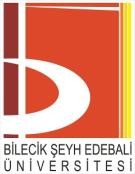 YAZ OKULUNDA BAŞKA ÜNİVERSİTEDEN DERS ALMA TALEP FORMUBŞEÜ-KAYSİS Belge NoDFR-036YAZ OKULUNDA BAŞKA ÜNİVERSİTEDEN DERS ALMA TALEP FORMUİlk Yayın Tarihi/Sayısı10.05.2016 / 5YAZ OKULUNDA BAŞKA ÜNİVERSİTEDEN DERS ALMA TALEP FORMURevizyon Tarihi27.06.2016/12YAZ OKULUNDA BAŞKA ÜNİVERSİTEDEN DERS ALMA TALEP FORMURevizyon No01YAZ OKULUNDA BAŞKA ÜNİVERSİTEDEN DERS ALMA TALEP FORMUToplam Sayfa                     1ÜNİVERSİTEMİZDEKİÜNİVERSİTEMİZDEKİÜNİVERSİTEMİZDEKİÜNİVERSİTEMİZDEKİÜNİVERSİTEMİZDEKİALDIĞI ÜNİVERSİTENİNALDIĞI ÜNİVERSİTENİNALDIĞI ÜNİVERSİTENİNALDIĞI ÜNİVERSİTENİNALDIĞI ÜNİVERSİTENİNUYGUN/UYGUNDEĞİLDERSİN KODUDERSİNADIAKTS/ KREDİSAATDERSİ VEREN ÖĞRETİM ELEMANININADI SOYADIDERSİN KODUDERSİNADIAKTS/KREDİSAAT* DERSİN İÇERİĞİ(UYGUN/UYGUN DEĞİL)UYGUN/UYGUNDEĞİL